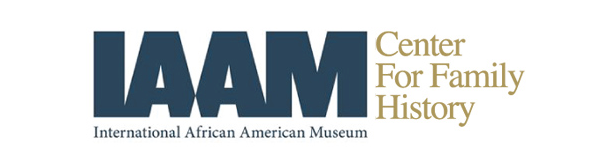 Tracing Your Roots: The Gullah Geechee Corridor to LouisianaFamilySearchFind Millions of Free FamilySearch Records for Your Area of Research Interest:https://cfh.iaamuseum.org/find-millions-of-free-familysearch-records-for-your-area-of-research-interest/Has FamilySearch Digitized the Records You Need? Here’s How to Check:https://cfh.iaamuseum.org/has-familysearch-digitized-the-records-you-need-heres-how-to-check/ FamilySearch Louisiana Collections:https://www.familysearch.org/search/collection/list?fcs=placeId%3A37&ec=region%3AUNITED_STATES,placeId%3A37FamilySearch WikiHas Your Genealogy Research Stalled? Check the FamilySearch Wiki for Fresh Ideas:https://cfh.iaamuseum.org/has-your-genealogy-research-stalled-check-the-familysearch-wiki-for-fresh-ideas/FamilySearch Wiki:https://www.familysearch.org/wiki/en/Main_PageFamilySearch Wiki: African American Resources for Louisiana:https://www.familysearch.org/wiki/en/African_American_Resources_for_LouisianaFamilySearch Wiki: Louisiana Online Genealogy Records:https://www.familysearch.org/wiki/en/Louisiana_Online_Genealogy_Records FamilySearch Wiki: Louisiana Record Finder:
https://www.familysearch.org/wiki/en/Louisiana_Record_Finder FamilySearch Wiki: Orleans Parish, Louisiana Genealogy:https://www.familysearch.org/wiki/en/Orleans_Parish,_Louisiana_GenealogyFamilySearch Wiki: St. Landry Parish, Louisiana Genealogy:https://www.familysearch.org/wiki/en/St._Landry_Parish,_Louisiana_Genealogy Beginning Your SearchFinding and Telling the African American Family Story: Beginning the Genealogy Journey, by Angela Walton Raji:
https://cfh.iaamuseum.org/finding-and-telling-the-african-american-family-story-beginning-the-genealogy-journey/Winning Gold When Starting Genealogy, by Nicka Smith:https://cfh.iaamuseum.org/winning-gold-when-starting-genealogy/Timelines Keep your Genealogy Moving Forward, by Shelley Viola Murphy:https://cfh.iaamuseum.org/timelines-keep-your-genealogy-research-moving-forward/National ResourcesFindAGrave: information from over 480,637 cemeteries in over 240 different countries:
https://www.findagrave.com/The Emergence of Creole Culture in LouisianaAfro-Louisiana Genealogy and History:http://www.ibiblio.org/laslave/  Guide to Afro-Louisiana Genealogy and History Database:http://www.afrigeneas.com/library/louisiana/The Domestic Slave Trade and Planter MigrationsNew Orleans, Louisiana, Slave Manifests, 1807-1860, Ancestry.com:https://search.ancestry.com/search/db.aspx?dbid=1562 U.S., Southeast Coastwise Inward and Outward Slave Manifests, 1790-1860:
https://search.ancestry.com/search/db.aspx?dbid=1714 Free People of ColorFree People of Color in Louisiana:https://www.lib.lsu.edu/sites/all/files/sc/fpoc/history.html Register of Free Colored Persons Entitled to Remain in the State, 1840-1856:http://louisianadigitallibrary.org/islandora/object/fpoc-p16313coll51%3A41949 Louisiana Genealogy Resources Louisiana Vital Records Index:
https://www.sos.la.gov/HistoricalResources/ResearchHistoricalRecords/Pages/OnlinePublicVitalRecordsIndex.aspx Louisiana Parish Marriages, 1837-1957:https://www.familysearch.org/search/collection/1807364 Louisiana Deaths, 1850-1875, 1894-1960:https://www.familysearch.org/search/collection/1609793 African American Genealogy Sources in the Louisiana Division of the New Orleans Public Library:http://nutrias.org/guides/black.htmLouisiana Digital Library:http://louisianadigitallibrary.org/Free Databases for Louisiana Genealogy:https://selu.libguides.com/c.php?g=690266&p=4881205 Louisiana Online City Directories:https://sites.google.com/site/onlinedirectorysite/Home/usa/la Digital Library on American Slavery (2,413 Petitions for Louisiana):http://library.uncg.edu/slavery/  New Orleans ResearchGuide to African American Genealogical Research in New Orleans:http://new.neworleanspubliclibrary.org/page/52/guide-to-african-american-genealogical-research-in-new-orleans Louisiana Biography and Obituary Index, 1804-1972:http://nutrias.org/~nopl/obits/obits.htm Orleans Parish, Times Picayune Obit Index, 1972 Forward:http://usgwarchives.net/la/orleans/_tpi.htm Resources for Research in New Orleans:
http://louisianahistoricalsociety.org/about-the-louisiana-historical-society/resources-for-research-in-new-orleans/Records Related to Slavery, Free People of Color and Freedmen:http://nutrias.org/guides/genguide/slavery.htm Orleans Parish Online City Directories:https://sites.google.com/site/onlinenewspapersite/Home/usa/la Reconstruction Era RecordsFreedman’s Bank Records:https://www.familysearch.org/search/collection/1417695?collectionNameFilter=falseFreedmen’s Bureau Records Search Page:http://www.discoverfreedmen.org/Mapping the Freedmen’s Bureau: An Interactive Research Guide:www.mappingthefreedmensbureau.com U.S., Selected Federal Census Non-Population Schedules, 1850-1880https://search.ancestry.com/search/db.aspx?dbid=1276Blank Census Agricultural Schedules:http://www.census.gov/history/pdf/agcensusschedules.pdf Center for Family History at the International African American Museum (IAAM CFH)Website Home Page:https://cfh.iaamuseum.org/Family History Research Blog, by Robin Foster:https://cfh.iaamuseum.org/blog/Digital Collections:https://cfh.iaamuseum.org/collections/On Demand Learning Library:https://cfh.iaamuseum.org/on-demand-learning-library/Find Historic NewspapersThe Online Historical Newspaper Site:https://sites.google.com/site/onlinenewspapersite/HomeLouisiana Online Historical Newspapers:https://sites.google.com/site/onlinenewspapersite/Home/usa/la Free Historical Newspaper SitesChronicling America:http://chroniclingamerica.loc.gov/ Louisiana Newspapers, Chronicling America:https://chroniclingamerica.loc.gov/newspapers/?state=Louisiana&ethnicity=&language=Lost Friends: Advertisements from the Southwestern Christian Advocate:https://www.hnoc.org/database/lost-friends/index.html Subscription Historical Newspaper SitesGenealogyBank:www.genealogybank.com Newspapers.com:
https://www.newspapers.com/African American NewspapersHistorical African American Newspapers Available Online - Finding Aid from Marist College:http://libguides.marist.edu/AfricanAmericanNews Extensive List of African American Newspapers - Wikipedia:http://en.wikipedia.org/wiki/African-American_newspapers African American Newspapers - Chronicling America:http://chroniclingamerica.loc.gov/ DNA ResearchBeginning DNA for African American Genealogy, by Shannon Christmashttps://cfh.iaamuseum.org/beginning-dna-for-african-american-genealogy/Blog: Through the Trees, from Shannon Christmas:http://throughthetreesblog.tumblr.com/ Blog: Roots Revealed, from Melvin Collier:https://rootsrevealed.blogspot.com/Military Records – Documenting Veteran AncestorsDid Your Ancestor Serve in the United States Colored Troops (USCT?) Here’s How to Find Outhttps://cfh.iaamuseum.org/did-your-ancestor-serve-in-the-united-states-colored-troops-usct-heres-how-to-find-out/ USCT Pension Files: A Rich Resource for African American Genealogy, by Bernice Bennett:
https://cfh.iaamuseum.org/timelines-keep-your-genealogy-research-moving-forward/Facebook Research Group: Genealogy of the United States Colored Troopshttps://www.facebook.com/groups/USColoredTroopsGenealogy/America’s Civil War: Louisiana Native Guards:http://www.historynet.com/americas-civil-war-louisiana-native-guards.htm Soldiers and Sailors System: Search for Civil War Soldiers and Sailors:http://www.nps.gov/civilwar/index.htmUnited States Civil War Service Records of Union Colored Troops, 1863-1865https://www.familysearch.org/search/collection/1932431United States World War I Draft Registration Cards:https://www.familysearch.org/search/collection/1968530 United States World War II Draft Registration Cards, 1942:https://www.familysearch.org/search/collection/1861144 Louisiana First Registration Draft Cards, Compiled 1940-1945:https://www.familysearch.org/search/collection/1916286 